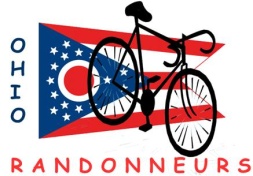  Ohio Randonneurs 2023 Flèche Team Registration (one form for each team)
Flèche: Team event – team consists of 3- 5 bikes (tandem counts as 1). Date/time: Teams are to start Saturday May 6, 2023 between 7 and 8 AM. On Sunday May 7, 2023 we will meet for breakfast at the home of David and Lucy Buzzee, 1790 East Broad Street, Columbus OH 43203.Duration: 24 hours Rules: https://rusa.org/pages/teamrandoRule synopsis: https://or.ohiorandonneurs.org/stats/clubpages/Fleche-rules-382 Distance: 360k minimum – see rules for alternate (longer) distances.For the fleche results to be accepted, at least three bikes must finish together.Teams: Anyone can organize a team. Normally someone assumes the role of captain, chooses his team mates and selects the team’s route. Ohio Randonneurs does not establish the teams but may be able to help with the route.Route: May start anywhere, but must end at 1790 East Broad Street, Columbus OH 43203.Team receives credit for shortest bike navigable route between controls excluding limited access highways. Mapping software will be used to determine shortest distance. Additional miles may be required to avoid busy roads. Route and starting time must be pre-approved by David Buzzee. Submit your proposed route and riding schedule electronically (d_buzzee@yahoo.com) or by mail. The route is due four weeks before the ride. The registration form and rider waivers are due three weeks before the ride.Riders must be current members of RUSA. For insurance purposes, non-members cannot take part.Route deadline: April 15, 2023Registration deadline: April 22, 2023Fee: $35 per rider Each rider must register individually to pay the fee and sign the waiver via the websiteDirect your questions to David Buzzee (d_buzzee@yahoo.com), the organizer of this year’s Flèche. Team name:                                  Captain: _____________      Proposed start location:  	_____________________Planned distance:		_____________________Proposed route:  	_____________________Cost is $35 for each rider. To comply with insurance conditions, non-RUSA members cannot participate in the flèche.Payment required on individual registration here on the ohiorandonneurs.org site.  E-mail or mail route sheet, list of planned controls, map (ridewithgps link is acceptable), and team member information to David Buzzee. Return completed form by mail or e-mail to:David Buzzee    1790 East Broad Street     Columbus, OH 43203		
d_buzzee@yahoo.com For further details call or text:  614/519-7921Team memberRUSA numberMachine Type
(single/tandem/triple/quad)CheckpointsAddressCity, StateMile mark